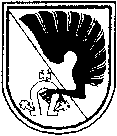 kėdainių rajono savivaldybėS TARYBASPRENDIMASDĖL KĖDAINIŲ SUAUGUSIŲJŲ IR JAUNIMO MOKYMO CENTRO NUOSTATŲ PATVIRTINIMO2022 m. kovo 25 d. Nr. TS-51KėdainiaiVadovaudamasi Lietuvos Respublikos vietos savivaldos įstatymo 18 straipsnio 1 dalimi, Lietuvos Respublikos biudžetinių įstaigų įstatymo 4 straipsnio 3 dalies 1 punktu ir 6 straipsnio 2 dalimi, Lietuvos Respublikos švietimo įstatymo 43 straipsnio 3 ir 4 dalimis, Nuostatų, įstatų ar statutų įforminimo reikalavimais, patvirtintais Lietuvos Respublikos švietimo, mokslo ir sporto ministro 2011 m. birželio 29 d. įsakymu Nr. V-1164 „Dėl Nuostatų, įstatų ar statutų įforminimo reikalavimų patvirtinimo“, Kėdainių rajono savivaldybės taryba n u s p r e n d ž i a: 1. Patvirtinti Kėdainių suaugusiųjų ir jaunimo mokymo centro nuostatus (pridedama).2. Įgalioti Kėdainių suaugusiųjų ir jaunimo mokymo centro direktorių pasirašyti Kėdainių suaugusiųjų ir jaunimo mokymo centro nuostatus, pateikti juos Juridinių asmenų registro tvarkytojui ir atlikti kitus su šiuo pavedimu susijusius veiksmus.3. Nustatyti, kad šio sprendimo 1 punkte nurodyti nuostatai įsigalioja nuo jų įregistravimo Juridinių asmenų registre dienos.4. Pripažinti netekusiu galios Kėdainių rajono savivaldybės tarybos 2021 m. rugsėjo 24 d. sprendimą Nr. TS-208 „Dėl Kėdainių suaugusiųjų ir jaunimo mokymo centro nuostatų patvirtinimo“ įregistravus sprendimo 1 punkte nurodytus nuostatus Juridinių asmenų registre.Savivaldybės meras				                     Valentinas TamulisPATVIRTINTA Kėdainių rajono savivaldybės tarybos 2022 m. kovo 25 d. sprendimu Nr. TS-51KĖDAINIŲ SUAUGUSIŲJŲ IR JAUNIMO MOKYMO CENTRO NUOSTATAII SKYRIUSBENDROSIOS NUOSTATOS1.	Kėdainių suaugusiųjų ir jaunimo mokymo centro nuostatai (toliau  Nuostatai) reglamentuoja Kėdainių suaugusiųjų ir jaunimo mokymo centro (toliau  Centras) teisinę formą, priklausomybę, savininką, jo teises ir pareigas įgyvendinančią instituciją, Centro buveinę, mokyklos grupę, tipą, pagrindinę paskirtį, mokymo kalbą, mokymosi formas ir mokymo proceso organizavimo būdus, vykdomas švietimo programas, teisinį veiklos pagrindą, veiklos sritį, rūšis, tikslą, uždavinius, funkcijas, mokymosi pasiekimus įteisinančių dokumentų išdavimą, Centro teises ir pareigas, veiklos organizavimą ir valdymą, savivaldą, darbuotojų priėmimą į darbą, jų darbo apmokėjimo tvarką ir atestaciją, Centro turtą ir lėšų šaltinius, jų naudojimo tvarką ir finansinės veiklos kontrolę, Centro veiklos priežiūrą, reorganizavimo, pertvarkymo, struktūros pertvarkos ar likvidavimo tvarką.2.	Oficialusis Centro pavadinimas – Kėdainių suaugusiųjų ir jaunimo mokymo centras, trumpasis pavadinimas  Kėdainių SJMC. Centras įregistruotas Juridinių asmenų registre, kodas 195095992.3.	Įsteigimo data  . rugsėjo 1 d. Kėdainių savivaldybės tarybos sprendimu 2013 m. kovo 29 d reorganizuoti prijungimo būdu Kėdainių jaunimo mokykla ir Kėdainių suaugusiųjų mokymo centras, mokykla pavadinta Kėdainių suaugusiųjų ir jaunimo mokykla. Nuo 2014 m. rugsėjo 1 d. mokykla pervardinta Kėdainių suaugusiųjų ir jaunimo mokymo centru.4.	Teisinė forma – biudžetinė įstaiga.5.	Priklausomybė – savivaldybės mokykla.6.	Savininkas – Kėdainių rajono savivaldybė, kodas 111103885, adresas – J. Basanavičiaus g. 36, 57288 Kėdainiai.7.	Savininko teises ir pareigas įgyvendinanti institucija – Kėdainių rajono savivaldybės taryba, kuri vykdo Lietuvos Respublikos biudžetinių įstaigų, Lietuvos Respublikos švietimo ir kituose įstatymuose bei šiuose Nuostatuose jos kompetencijai priskirtus klausimus.8.	Centro buveinė – S. Dariaus ir S. Girėno g. 52, 57153 Kėdainiai.9.	Grupė – bendrojo ugdymo mokykla.10.	Pagrindinis tipas – gimnazija.11.	Kiti tipai:11.1.	neformaliojo vaikų švietimo mokykla ir formalųjį švietimą papildančio ugdymo mokykla;11.2.	neformaliojo suaugusiųjų švietimo mokykla;11.3.	kitas švietimo teikėjas.12.	Pagrindinė paskirtis – gimnazijos tipo gimnazija visų amžiaus tarpsnių vaikams.13.	Kitos paskirtys:13.1.	profesinio mokymo įstaiga, teikianti tęstinį profesinį mokymą;13.2.	neformaliojo suaugusiųjų švietimo grupės universalus daugiafunkcis centras.14.	Mokymo kalba – lietuvių.15.	Mokymosi formos:15.1.	grupinio mokymosi;15.2.	pavienio mokymosi.16.	Mokymo proceso organizavimo būdai:16.1.	grupinio mokymosi forma įgyvendinama kasdieniu būdu;16.2.	 grupinio mokymosi forma įgyvendinama neakivaizdiniu būdu; 16.3.	grupinio mokymosi forma įgyvendinama nuotoliniu būdu;16.4.	pavienio mokymosi forma įgyvendinama savarankišku būdu;16.5.	pavienio mokymosi forma įgyvendinama nuotoliniu būdu;16.6.	visos dienos mokyklos būdas.17.	Vykdomos švietimo programos:17.1.	pradinio ugdymo;17.2.	pagrindinio ugdymo;17.3.	suaugusiųjų pradinio ugdymo;17.4.	suaugusiųjų pagrindinio ugdymo;17.5.	suaugusiųjų vidurinio ugdymo;17.6.	tęstinio profesinio mokymo;17.7.	neformaliojo vaikų švietimo ir formalųjį švietimą papildančio ugdymo;17.8.	neformaliojo suaugusiųjų švietimo;17.9.	sociokultūrinės ir prevencinės;17.10.	tikslinės socialinės ir švietimo (tarp jų – Lietuvos Respublikos piliečių ir užsieniečių, atvykusių ar grįžusių gyventi į Lietuvą, ugdymo);17.11.	kitos švietimo programos mokiniams, turintiems specialiųjų ugdymosi poreikių.18.	Išduodami mokymosi pasiekimus įteisinantys dokumentai:18.1.	mokymosi pasiekimų pažymėjimas;18.2.	pradinio ugdymo pasiekimų pažymėjimas;18.3.	pagrindinio ugdymo pasiekimų pažymėjimas;18.4.	vidurinio ugdymo pasiekimų pažymėjimas;18.5.	pradinio išsilavinimo pažymėjimas;18.6.	pagrindinio išsilavinimo pažymėjimas;18.7.	brandos atestatas ir jo priedas;18.8.	profesinio mokymo diplomas;18.9.	valstybinės kalbos mokėjimo pažymėjimas;18.10.	valstybinės kalbos ir Lietuvos Respublikos Konstitucijos pagrindų egzaminų laikymo pažymėjimas;18.11.	pažymėjimas.19.	Centras yra viešasis juridinis asmuo, turintis antspaudą su Kėdainių rajono savivaldybės herbu ir Centro pavadinimu, atributiką, atsiskaitomąją ir kitas sąskaitas Lietuvos Respublikos įregistruotuose bankuose.20.	Centro struktūriniai padaliniai:20.1.	Suaugusiųjų ir jaunimo skyrius;20.2.	Neformaliojo vaikų švietimo skyrius. Neformaliojo vaikų švietimo skyriuje veikia Vairavimo mokykla;20.3.	Neformaliojo suaugusiųjų švietimo skyrius. Neformaliojo suaugusiųjų švietimo skyriuje veikia Trečiojo amžiaus universitetas (TAU), Atviras jaunimo centras (AJC).21.	Struktūrinių padalinių veiklą įteisina ir reglamentuoja Centro direktoriaus patvirtinti veiklos dokumentai (skyrių nuostatai, veiklos aprašai).22.	Centras vadovaujasi Lietuvos Respublikos Konstitucija, Lietuvos Respublikos švietimo ir kitais įstatymais, Lietuvos Respublikos Vyriausybės nutarimais, Lietuvos Respublikos švietimo, mokslo ir sporto ministro įsakymais, Kėdainių rajono savivaldybės tarybos sprendimais, Kėdainių rajono savivaldybės mero potvarkiais ir administracijos direktoriaus įsakymais, kitais teisės aktais ir šiais Nuostatais.II SKYRIUSCENTRO VEIKLOS SRITIS IR RŪŠYS, TIKSLAS, UŽDAVINIAI, FUNKCIJOS, MOKYMOSI PASIEKIMUS ĮTEISINANČIŲ DOKUMENTŲ IŠDAVIMAS23.	Centro veiklos sritis – švietimas.24.	Centro švietimo veiklos rūšys:24.1.	pagrindinės švietimo veiklos rūšys:24.1.1.	vidurinis ugdymas;24.1.2.	kitas mokymas;24.2.	kitos švietimo veiklos rūšys:24.2.1.	sportinis ir rekreacinis švietimas;24.2.2.	kultūrinis švietimas;24.2.3.	neformalusis vaikų švietimas;24.2.4.	kitas, niekur nepriskirtas, švietimas;24.2.5.	švietimui būdingų paslaugų veikla.25.	Kitos (ne švietimo) veiklos rūšys:25.1.	vaikų poilsio stovyklų veikla;25.2.	kita apgyvendinimo veikla;25.3.	kitų maitinimo paslaugų teikimas;25.4.	vaikų dienos priežiūros veikla;25.5.	kita, niekur kitur nepriskirta, nesusijusi su apgyvendinimu socialinio darbo veikla;25.6.	bibliotekų, archyvų, muziejų ir kita kultūrinė veikla;25.7.	sportinė veikla, pramogų ir poilsio organizavimo veikla;25.8.	kita asmenų aptarnavimo veikla;25.9.	nuosavo arba nuomojamo nekilnojamojo turto nuoma ir eksploatavimas.26.	Centras vykdo kitą įstatymų nedraudžiamą ūkinę komercinę veiklą, kuri yra neatsiejamai susijusi su Centro veiklos tikslais.27.	Centras veiklą, kuriai teisės aktuose yra nustatytas reikalavimas turėti licenciją, gali vykdyti tik teisės aktų nustatyta tvarka ją gavęs.28.	 Veiklos tikslas – teikti kokybiškas švietimo paslaugas, tenkinant vaikų, jaunimo ir suaugusiųjų pažinimo, ugdymosi, profesinio tobulėjimo ir saviraiškos poreikius, sudarant galimybes ir sąlygas mokytis visą gyvenimą; vykdyti darbą su jaunimu plėtojant jauno žmogaus socialines kompetencijas.29.	Veiklos uždaviniai:29.1.	teikti kokybišką pradinį, pagrindinį ir vidurinį ugdymą, pritaikant įvairias mokymosi formas ir mokymo proceso organizavimo būdus;29.2.	sudaryti sąlygas įvairių poreikių ir gebėjimų asmenims mokytis visą gyvenimą, įgyti ar tobulinti kompetencijas ir keisti kvalifikacijas pagal modulinio profesinio mokymo programas;29.3.	organizuoti kokybišką neformalųjį vaikų ir suaugusiųjų (tarp jų pagyvenusių asmenų, tautinių mažumų) švietimą;29.4.	koordinuoti neformaliojo švietimo ir tęstinio mokymosi veiklas Kėdainių rajono savivaldybėje;29.5.	organizuoti atvirą darbą su jaunimu ir teikti resocializacijos, psichologinę, švietimo ir kitą pagalbą asmenims, patyrusiems ir patiriantiems socialinę atskirtį, turintiems mokymosi sunkumų, specialiųjų mokymosi poreikių, elgesio ir emocijų sutrikimų, kuriems reikia pagerinti dvasinę savijautą, grąžinti mokymosi motyvaciją;29.6.	tenkinti vaikų, jaunimo ir suaugusiųjų pažinimo, sveikatos stiprinimo ir saviraiškos poreikius;29.7.	formuoti besimokančiųjų dorines, tautines, pilietines ir patriotines nuostatas;29.8.	užtikrinti formaliojo ir neformaliojo ugdymo programų, veiklų, ugdymo metodų ir paslaugų dermę, edukacinių aplinkų įvairovę, tarpinstitucinį bendradarbiavimą, ryšius su socialiniais partneriais;29.9.	teikti švietimo pagalbą ir švietimo prieinamumo paslaugas tėvams (globėjams, rūpintojams) (toliau – tėvams), mokiniams ir mokytojams;29.10.	užtikrinti sveiką, saugią užkertančio kelią patyčių, smurto, prievartos apraiškoms ir žalingiems įpročiams mokymo(si) ir darbo aplinką.30.	Centro funkcijos:30.1.	vadovaudamasis Lietuvos Respublikos švietimo, mokslo ir sporto ministro patvirtintomis bendrosiomis programomis, atsižvelgdamas į Kėdainių rajono savivaldybės, sociokultūrines aplinkos ir Centro bendruomenės reikmes, taip pat mokinių poreikius ir interesus, švietimo stebėsenos, Centro veiklos įsivertinimo, veiklos ir ugdymo kokybės išorinio vertinimo duomenis;30.2.	Centras formuoja, konkretina, individualizuoja, diferencijuoja ir įgyvendina ugdymo turinį;30.3.	rengia ir vykdo dalykų ugdymo, pasirenkamųjų dalykų, modulių, integruotų dalykų, neformaliojo švietimo, projektų vykdymo programas; neformalųjį švietimą integruoja su formaliuoju ugdymu, atsižvelgiant į mokinių poreikius ir Centro galimybes;30.4.	organizuoja tęstinį profesinį mokymą ir rengia tęstinio profesinio mokymo programas pagal Lietuvos Respublikos profesinio mokymo įstatymą ir kitų teisės aktų reikalavimus;30.5.	organizuoja ir vykdo mokymosi pagal bendrojo ugdymo programas pasiekimų tyrimus ir patikrinimus, brandos egzaminus, valstybinės kalbos mokėjimo ir Lietuvos Respublikos Konstitucijos pagrindų egzaminus, tęstinio profesinio mokymo kompetencijų vertinimą Lietuvos Respublikos švietimo, mokslo ir sporto ministro nustatyta tvarka;30.6.	rengia Kėdainių rajono savivaldybės neformaliojo suaugusiųjų švietimo ir tęstinio mokymosi veiksmų planą, organizuoja ir administruoja programų finansavimo konkursą;30.7.	organizuoja savanorišką veiklą ir atvirą darbą su jaunimu, sudaro palankias sąlygas veikti mokinių organizacijoms, skatinančioms mokinių dorovinį, tautinį, pilietinį ir politinį sąmoningumą bei tarpusavio pasitikėjimą, patriotizmą, puoselėjančioms kultūrinę ir socialinę brandą, padedančioms tenkinti saviugdos ir saviraiškos poreikius, skatina savanorystės veiklas;30.8.	teikia švietimo informacinę, psichologinę, socialinę pedagoginę, specialiąją pedagoginę, specialiąją pagalbą, vykdo mokinių sveikatos priežiūrą, teikia ugdymo karjerai, profesinį informavimą ir konsultavimą;30.9.	atlieka specialiųjų ugdymosi poreikių turinčių mokinių pirminį vertinimą ir teikia prašymą Kėdainių švietimo pagalbos tarnybai dėl pirminio (pakartotinio) vertinimo teisės aktų nustatyta tvarka. Organizuoja mokinių, turinčių specialiųjų ugdymosi poreikių, ugdymą Lietuvos Respublikos švietimo, sporto ir mokslo ministro nustatyta tvarka;30.10.	organizuoja tėvų pageidavimu jų mokamas papildomas paslaugas (klubus, būrelius, stovyklas, ekskursijas ir kita) teisės aktų nustatyta tvarka;30.11.	organizuoja Kėdainių rajono savivaldybės mokinių mokymą stacionarinėje asmens sveikatos priežiūros įstaigoje pagal pradinio, pagrindinio ir vidurinio ugdymo programas;30.12.	sudaro sąlygas darbuotojams tobulinti kvalifikaciją ir profesines kompetencijas, įgyti ir nuosekliai tobulinti socialines-emocines kompetencijas, leidžiančias atpažinti įvairius vaikų ugdymo(si) poreikius ir juos atliepti, dalintis gerąja darbo patirtimi;30.13.	užtikrina higienos normas, teisės aktų reikalavimus atitinkančią sveiką, saugią ugdymo(si) ir darbo aplinką;30.14.	kuria, turtina ugdymo turinio reikalavimams įgyvendinti reikiamą materialinę ir edukacinę aplinką, užtikrina higienos normas, rengia mokinių sveikatos stiprinimo programas;30.15.	organizuoja mokinių maitinimą Centre teisės aktų nustatyta tvarka;30.16.	organizuoja mokinių pavėžėjimą teisės aktų nustatyta tvarka;30.17.	inicijuoja socialinę paramą socialiai remtiniems mokiniams, užtikrina vaiko gerovę teisės aktų nustatyta tvarka;30.18.	 vykdo rūkymo, alkoholio vartojimo ir narkomanijos, smurto ir patyčių prevenciją, įgyvendina prevencines programas;30.19.	tvarko mokinių ugdymo apskaitą elektroniniame dienyne ir jo duomenų pagrindu sudaro dienyną, kuris saugomas Centro archyve teisės aktų nustatyta tvarka ir terminais; specialiųjų poreikių mokinių ugdomoji veikla gali būti tvarkoma ir kitomis nustatytomis formomis;30.20.	viešai skelbia informaciją apie Centro veiklą teisės aktų nustatyta tvarka;30.21.	atlieka kitas įstatymų ir kitų teisės aktų nustatytas funkcijas.31.	Centras išduoda mokymosi pasiekimus įteisinančius dokumentus Lietuvos Respublikosšvietimo, mokslo ir sporto ministro nustatyta tvarka.III SKYRIUSCENTRO TEISĖS IR PAREIGOS32.	Centras, įgyvendindamas jam pavestus tikslus ir uždavinius, atlikdamas jam priskirtas funkcijas, turi teisę:32.1.	parinkti ugdymo(si) metodus, mokymosi formas ir mokymo proceso organizavimo būdus;32.2.	kurti naujus ugdymo(si) modelius, užtikrinančius kokybišką išsilavinimą;32.3.	pasirinkti veiklos kokybės įsivertinimo sritis, atlikimo metodiką, išanalizavęs įsivertinimo rezultatus priimti sprendimus dėl veiklos tobulinimo;32.4.	Centro Nuostatuose nustatytu mastu prisiimti įsipareigojimus, sudaryti sutartis;32.5.	inicijuoti, vykdyti ir dalyvauti Kėdainių rajono savivaldybės, šalies ir tarptautiniuose švietimo projektuose teisės aktų nustatyta tvarka;32.6.	gauti paramą Lietuvos Respublikos labdaros ir paramos įstatymo nustatyta tvarka;32.7.	pagal galimybes dalyvauti Kėdainių rajono savivaldybės, šalies ir tarptautiniuose mokinių švietimo konkursuose, viktorinose, varžybose ir olimpiadose;32.8.	siekti Centro pedagogų ir tėvų bendros atsakomybės už vaikų ugdymą;32.9.	esant būtinybei, koreguoti pamokų ir pertraukų, neformaliojo švietimo ir tęstinio profesinio mokymo užsiėmimų, mokinių atostogų laiką;32.10.	reikalauti tinkamo finansinio aprūpinimo, užtikrinančio Centro tikslų ir uždavinių įgyvendinimą;32.11.	bendradarbiauti su savo veiklai įtakos turinčiais fiziniais ir juridiniais asmenimis;32.12.	stoti ir jungtis į asociacijas ir dalyvauti jų veikloje įstatymų nustatyta tvarka;32.13.	ginti Centro teises ir interesus teisės aktų nustatyta tvarka;32.14.	naudotis kitomis teisės aktų suteiktomis teisėmis.33.	Centras, įgyvendindamas jam pavestus tikslus ir uždavinius, atlikdamas jam priskirtas funkcijas, privalo:33.1.	užtikrinti sveiką, saugią, užkertančią kelią patyčių, smurto, prievartos apraiškoms ir žalingiems įpročiams aplinką;33.2.	plėtoti tautinę, pilietinę brandą;33.3.	užtikrinti tinkamas ugdymo(si) ir darbo sąlygas;33.4.	vykdyti švietimo programas, užtikrinant geros kokybės švietimą;33.5.	užtikrinti atvirumą vietos bendruomenei;33.6.	skatinti sisteminį mokymąsi, remti mokinius, turinčius skirtingų individualių mokymosi poreikių, ir suteikti pagrindą tęstiniam mokymuisi ir mokymuisi visą gyvenimą;33.7.	užtikrinti mokymo sutarties bei kitų sutarčių sudarymą ir sutartų įsipareigojimų vykdymą;33.8.	užtikrinti Centro vaiko gerovės komisijos veiklą, įgyvendinant teisės aktų nustatytus reikalavimus;33.9.	tvarkyti asmens duomenis Švietimo valdymo informacinėje sistemoje Vyriausybės tvirtinamuose Švietimo valdymo informacinės sistemos nuostatuose nustatyta tvarka.34.	Centras gali turėti kitų Lietuvos Respublikos švietimo įstatymo nenustatytų teisių ir pareigų, jeigu jos neprieštarauja Lietuvos Respublikos švietimo įstatymui ir kitiems teisės aktams.IV SKYRIUSCENTRO VEIKLOS ORGANIZAVIMAS IR VALDYMAS35.	Centro veikla organizuojama atsižvelgiant į:35.1.	Centro direktoriaus patvirtintą Centro strateginį planą, kuriam yra pritarusios Centro taryba ir Kėdainių rajono savivaldybės vykdomoji institucija ar jos įgaliotas asmuo;35.2.	Centro direktoriaus patvirtintą Centro metinį veiklos planą, kuriam yra pritarusi Centro taryba;35.3.	Centro direktoriaus patvirtintą Centro ugdymo planą, kuriam yra pritarusi Centro taryba ir suderintas su Kėdainių rajono savivaldybės vykdomąja institucija ar jos įgaliotu asmeniu;35.4.	kitus teisės aktus.36.	Centrui vadovauja direktorius, skiriamas į pareigas atviro konkurso būdu penkeriems metams ir atleidžiamas iš jų teisės aktų nustatyta tvarka. Direktorius gali būti atšauktas jį į pareigas priimančio asmens sprendimu.37.	Centro direktorius pavaldus ir atskaitingas Kėdainių rajono savivaldybės merui.38.	Centro direktoriaus kompetencija, organizuojant ir koordinuojant Centro veiklą:38.1.	nustato Centro tikslus, uždavinius, funkcijas;38.2.	nustato Centro direktoriaus pavaduotojų, skyrių vedėjų veiklos sritis, prižiūri jų veiklą;38.3.	nustato darbuotojams metines veiklos užduotis, siektinus rezultatus ir jų vertinimo kriterijus bei vertina darbuotojų kasmetinę veiklą pagal Centre nustatytą tvarką;38.4.	organizuoja ir koordinuoja Centro veiklą, kad būtų įgyvendinti Centro tikslai, uždaviniai ir atliekamos nustatytos funkcijos;38.5.	vadovauja Centro strateginio plano, Centro metinio veiklos plano, švietimo programų rengimui, juos ir Centro ugdymo planą tvirtina, vadovauja jų vykdymui;38.6.	tvirtina Centro struktūrą, Centro darbuotojų pareigybių sąrašą, neviršydamas nustatyto didžiausio leistino pareigybių skaičiaus, ir pareigybių aprašymus teisės aktų nustatyta tvarka;38.7.	tvirtina Centro tarybos, skyrių nuostatus ir juose veikiančių grupių veiklos tvarkos aprašus;38.8.	Lietuvos Respublikos darbo kodekso ir kitų teisės aktų nustatyta tvarka priima į darbą ir atleidžia iš jo, skatina darbuotojus bei skiria jiems drausmines nuobaudas, atlieka kitas su darbo santykiais susijusias funkcijas;38.9.	priima į Centrą mokinius Kėdainių rajono savivaldybės tarybos nustatyta tvarka ir sudaro mokymo sutartis teisės aktų nustatyta tvarka;38.10.	suderinęs su Centro taryba, tvirtina Centro vidaus ir darbo tvarkos taisykles, bendruomenės narių elgesio ir etikos normas;38.11.	sudaro mokiniams ir darbuotojams saugias ir sveikatai nekenksmingas ugdymo(si) ir darbo sąlygas;38.12.	inicijuoja Centro savivaldos institucijų sudarymą ir skatina jų veiklą;38.13.	bendradarbiauja su mokinių tėvais, švietimo pagalbos, teritorinėmis policijos, socialinių paslaugų, sveikatos priežiūros įstaigomis, vaiko teisių apsaugos tarnybomis ir kitomis institucijomis, dirbančiomis vaiko teisių apsaugos srityje;38.14.	už mokinio elgesio normų pažeidimą gali skirti mokiniui drausmines auklėjamojo poveikio priemones, nustatytas Lietuvos Respublikos vaiko teisių apsaugos pagrindų įstatyme;38.15.	Lietuvos Respublikos vaiko minimalios ir vidutinės priežiūros įstatymo nustatyta tvarka kreipiasi į Kėdainių rajono savivaldybės administracijos direktorių dėl minimalios ir vidutinės priežiūros priemonių vaikui skyrimo;38.16.	organizuoja pedagoginių darbuotojų metodinę veiklą, darbuotojų atestaciją teisės aktų nustatyta tvarka;38.17.	organizuoja ir vykdo mokinių pasiekimų tyrimus ir patikrinimus, brandos egzaminus, valstybinės kalbos ir Lietuvos Respublikos Konstitucijos pagrindų egzaminus Lietuvos Respublikos švietimo, mokslo ir sporto ministro nustatyta tvarka;38.18.	analizuoja Centro veiklos ir valdymo išteklių būklę, užtikrina jų optimalų valdymą ir naudojimą;38.19.	organizuoja Centro veiklos kokybės įsivertinimą;38.20.	leidžia įsakymus, kontroliuoja jų vykdymą;38.21.	sudaro Centro vardu sutartis;38.22.	organizuoja Centro dokumentų saugojimą ir valdymą;38.23.	valdo, naudoja Centro turtą, lėšas ir jomis disponuoja teisės aktų nustatyta tvarka, vadovaudamasis visuomenės naudos, efektyvumo, racionalumo ir viešosios teisės principais;38.24.	atstovauja Centrui kitose institucijose;38.25.	ugdymo turinio formavimo ir ugdymo proceso organizavimo klausimais Centro direktorius gali organizuoti trumpalaikes ir ilgalaikes darbo grupes, metodines grupes, komisijas;38.26.	kiekvienais metais teikia Centro bendruomenei ir Centro tarybai svarstyti bei viešai skelbia švietimo įstaigos vadovo veiklos ataskaitą;38.27.	dalį savo funkcijų gali pavesti atlikti direktoriaus pavaduotojams, skyrių vedėjams teisės aktų nustatyta tvarka;38.28.	nesant direktoriui Centre, jį pavaduoja direktoriaus pavaduotojas arba skyriaus vedėjas teisės aktų nustatyta tvarka;38.29.	vykdo kitas teisės aktuose ir vadovo pareigybės aprašyme nustatytas funkcijas.39.	Centro direktorius atsako už:39.1.	nustatytų tikslų ir uždavinių įgyvendinimą, Centro veiklą ir veiklos rezultatus;39.2.	Lietuvos Respublikos įstatymų ir kitų teisės aktų, šių Nuostatų laikymąsi, tinkamą funkcijų atlikimą;39.3.	demokratinį Centro valdymą, etikos normų laikymąsi, skaidriai priimamus sprendimus, bendruomenės narių informavimą, personalo kvalifikacijos ir profesinių kompetencijų tobulinimą;39.4.	asmens duomenų teisinę apsaugą, teikiamų ataskaitų rinkinių ir statistinių ataskaitų teisingumą teisės aktų nustatyta tvarka;39.5.	gerą ir veiksmingą vaiko minimalios priežiūros priemonių įgyvendinimą;39.6.	sveiką, saugią, užkertančią kelią bet kokioms patyčių, smurto, prievartos apraiškoms ir žalingiems įpročiams aplinką;39.7.	Centro buhalterinės apskaitos organizavimą, teisingos, tikslios ir išsamios informacijos apie ūkinius įvykius ir ūkines operacijas pateikimą;39.8.	vidaus kontrolės kūrimą ir įgyvendinimą Centre;39.9.	savininko sprendimų įgyvendinimą.V SKYRIUSCENTRO SAVIVALDA40.	Centro savivalda grindžiama šalies švietimo tikslais, Centre vykdomomis švietimo programomis ir susiklosčiusiomis tradicijomis.41.	Centro savivaldos institucijos kolegialiai svarsto Centro veiklos ir finansavimo klausimus ir pagal kompetenciją, apibrėžtą šiuose Nuostatuose, priima sprendimus bei daro įtaką Centro direktoriaus priimamiems sprendimams, atlieka visuomeninę Centro valdymo priežiūrą.42.	Centre veikia šios savivaldos institucijos:42.1.	Centro taryba;42.2.	mokytojų taryba;42.3.	mokinių taryba.43.	Centro taryba yra aukščiausioji Centro savivaldos institucija, kuri telkia Centro pedagogų, mokinių ir tėvų bendruomenę demokratiniam Centro valdymui, padeda spręsti Centrui aktualius klausimus, direktoriui atstovauti teisėtiems Centro interesams.44.	Centro taryba renkama 3 metams, jos veiklą reglamentuoja Centro tarybos nuostatai, patvirtinti direktoriaus.45.	 Centro tarybą sudaro mokiniai, pedagoginiai darbuotojai ir tėvai pagal poreikius ir galimybes lygiomis ar proporcingomis dalimis atstovaujantys Centro struktūrinius padalinius ir 1 bendruomenės atstovas (iš viso 7 nariai).46.	Mokinių atstovus į Centro tarybą renka mokinių taryba arba Centro skyrių mokinių susirinkimai, pedagoginių darbuotojų atstovus – mokytojų taryba, gavusi pasiūlymus iš Centro skyrių, tėvų atstovus – Centro skyrių tėvų susirinkimai, remiantis lygiateisiškumo ir demokratiškumo principais; bendruomenės atstovą – Centro direktorius.47.	Centro tarybos nariu galima būti ne ilgiau kaip 2 kadencijas iš eilės.48.	Centro tarybos nariu negali būti Centro direktorius, valstybės politikai ir politinio (asmeninio) pasitikėjimo valstybės tarnautojai. Centro tarybos posėdžiuose gali dalyvauti Centro vadovai, socialiniai partneriai kviestinių narių teisėmis.49.	Nutrūkus Centro tarybos nario įgaliojimams pirma laiko, Centro tarybos narys išrenkamas per 1 mėnesį vadovaujantis Nuostatų 46 punktu.50.	Centro tarybos posėdžiai kviečiami ne rečiau kaip du kartus per metus. Posėdis laikomas teisėtu, jei jame dalyvauja ne mažiau kaip du trečdaliai narių. Nutarimai priimami posėdyje dalyvaujančių balsų dauguma.51.	Centro tarybai vadovauja pirmininkas, išrinktas atviru balsavimu Centro tarybos posėdyje.52.	Centro tarybos kompetencija:52.1.	teikia siūlymų dėl Centro strateginių tikslų, uždavinių ir jų įgyvendinimo priemonių;52.2.	pritaria Centro strateginio plano, Centro metinio veiklos plano projektams, Centro vidaus ir darbo tvarkos taisyklėms, kitiems Centro veiklą reglamentuojantiems dokumentams; derina Centro ugdymo planą;52.3.	teikia siūlymų Centro direktoriui dėl Centro Nuostatų pakeitimo ir (ar) papildymo, Centro vidaus struktūros tobulinimo;52.4.	inicijuoja Centro bendruomenės ir visuomenės bendradarbiavimą;52.5.	išklauso Centro direktoriaus metines veiklos ataskaitas, vertina veiklą ir teikia savo sprendimą dėl ataskaitos Kėdainių rajono savivaldybės merui;52.6.	teikia siūlymų Centro savininko teises ir pareigas įgyvendinančiai institucijai dėl Centro materialinio aprūpinimo, veiklos tobulinimo;52.7.	svarsto metodinės tarybos, mokytojų, mokinių savivaldos institucijų ar Centro bendruomenės narių iniciatyvas ir teikia siūlymų Centro direktoriui;52.8.	teikia siūlymų dėl Centro darbo tobulinimo, saugių mokinių ugdymo(si) ir darbo sąlygų sudarymo, talkina formuojant Centro materialinius, finansinius ir intelektinius išteklius;52.9.	pasirenka Centro veiklos kokybės įsivertinimo sritis, atlikimo metodiką, analizuoja įsivertinimo rezultatus ir priima sprendimus dėl veiklos tobulinimo;52.10.	derina tarptautinius švietimo projektus;52.11.	svarsto kitus Centro direktoriaus teikiamus klausimus.53.	Centro tarybos nutarimai yra teisėti, jei jie neprieštarauja Lietuvos Respublikos įstatymams ir kitiems teisės aktams.54.	Centro savininko teises ir pareigas įgyvendinančiai institucijai, švietimo priežiūrą vykdančioms institucijoms, nustačius, kad Centro tarybos priimti sprendimai prieštarauja įstatymams, iš naujo klausimą svarstyti Centro tarybai atsisakius, ginčas sprendžiamas įstatymų nustatyta tvarka.55.	Centro taryba už savo veiklą vieną kartą per metus atsiskaito ją rinkusiems Centro bendruomenės nariams.56.	Mokytojų taryba – nuolat veikianti Centro savivaldos institucija pedagogų profesiniams ir bendriesiems ugdymo klausimams spręsti.57.	Mokytojų tarybą sudaro Centro direktoriaus pavaduotojai, skyrių vedėjai, visi Centre dirbantys mokytojai ir pagalbos mokiniui specialistai, sveikatos priežiūros specialistas, švietimo pagalbos specialistai, kiti tiesiogiai ugdymo procese dalyvaujantys asmenys.58.	Mokytojų tarybai vadovauja pirmininkas – balsų dauguma išrinktas mokytojų tarybos narys. Mokytojų tarybos pirmininkas ir jo pavaduotojas renkamas trejiems metams.59.	Mokytojų tarybos posėdžius šaukia mokytojų tarybos pirmininkas, jam nesant – jo pavaduotojas. Posėdis yra teisėtas, jei jame dalyvauja ne mažiau kaip du trečdaliai tą dieną dirbančių mokytojų tarybos narių. Nutarimai priimami posėdyje dalyvavusių narių balsų dauguma.60.	Mokytojų taryba svarsto ir priima nutarimus teisės aktų nustatytais ir Centro direktoriaus teikiamais klausimais:60.1.	aptaria praktinius švietimo, jo kaitos įgyvendinimo klausimus, svarsto mokinių ugdymo(si) rezultatus, pedagoginės veiklos tobulinimo būdus;60.2.	diskutuoja dėl Centro strateginio plano, Centro metinio veiklos plano, aptaria Centro ugdymo plano, Bendrųjų programų įgyvendinimą;60.3.	kartu su Centro pagalbos mokiniui specialistais, sveikatos priežiūros specialistais aptaria mokinių sveikatos, saugos darbe, ugdymo(si), poilsio ir mitybos klausimus;60.4.	aptaria ir vykdo bendrąją mokinių pažangos ir pasiekimų vertinimo informacijos rinkimo, fiksavimo ir panaudojimo tvarką, apibrėžtą Centro tarybos patvirtintame Mokinių, besimokančių pagal pradinio, pagrindinio ir vidurinio ugdymo programas, pažangos ir pasiekimų vertinimo tvarkos apraše;60.5.	Mokytojų tarybos dokumentus pagal dokumentacijos planą ir dokumentų tvarkymo taisykles tvarko mokytojų tarybos sekretorius, išrinktas iš mokytojų tarybos narių atviru balsavimu balsų dauguma.61.	Į mokytojų tarybos posėdžius gali būti kviečiami Centro direktorius ir kitų Centro savivaldos institucijų atstovai, kiti asmenys. Jie turi patariamojo balso teisę.62.	Mokytojų tarybos kompetencija:62.1.	inicijuoja Centro kaitos procesus;62.2.	formuoja ir koreguoja veiklos tikslus ir uždavinius;62.3.	dalyvauja planuojant Centro veiklą;62.4.	svarsto mokymo programų įgyvendinimą, ugdymo ir mokymo rezultatus;62.5.	aptaria skirtingų gebėjimų mokinių mokymosi organizavimo principus, jų ugdymo ir mokymo programas, metodus;62.6.	analizuoja mokinių nepažangumo ir pamokų nelankymo priežastis;62.7.	aptaria švietimo naujovių įgyvendinimo ir pedagoginės veiklos tobulinimo būdus, mokytojų pedagoginės ir dalykinės kompetencijos ugdymo galimybes;62.8.	priima sprendimus dėl mokinių kėlimo į aukštesnę klasę; slaptu balsavimu renka atstovus į Centro tarybą;62.9.	svarsto mokytojų pedagoginius krūvius, neformaliojo švietimo organizavimą.63.	Mokytojų tarybos teisės:63.1.	gauti iš Centro administracijos visą informaciją apie Centro veiklą;63.2.	dalyvauti kitų savivaldos institucijų veikloje.64.	Mokytojų taryba nutraukia veiklą reorganizavus ar likvidavus Centrą.65.	Mokinių taryba – nuolat veikianti mokinių savivaldos institucija neformaliojo vaikų švietimo, ugdymo proceso klausimams spręsti.66.	Mokinių tarybos narių skaičių ir kadencijų trukmę reglamentuoja mokinių tarybos nuostatai, patvirtinti Centro direktoriaus.67.	Mokinių tarybai vadovauja pirmininkas.68.	Mokinių tarybos kompetencija:68.1.	inicijuoja ir padeda organizuoti Centro renginius, akcijas, vykdyti prevencines programas;68.2.	teikia siūlymų dėl ugdymo(si) organizavimo, neformaliojo švietimo programų plėtros, socialinės ir pilietinės veiklos;68.3.	dalyvauja rengiant Centro veiklą reglamentuojančius dokumentus;68.4.	deleguoja narius į Centro tarybą.69.	Centro savivaldos institucijos vadovaujasi Centro metiniais darbo planais, šiais Nuostatais.VI SKYRIUSDARBUOTOJŲ PRIĖMIMAS Į DARBĄ, JŲ DARBO APMOKĖJIMO TVARKA IR ATESTACIJA70.	Darbuotojai į darbą Centre priimami ir atleidžiami iš jo vadovaujantis Lietuvos Respublikos darbo kodekso, Lietuvos Respublikos švietimo įstatymu, Lietuvos Respublikos Vyriausybės nutarimais ir kitais teisės aktais, reglamentuojančiais darbo santykius. Darbuotojus priima į darbą ir atleidžia iš jo Centro direktorius.71.	 Centro darbuotojams už darbą mokama Lietuvos Respublikos įstatymų ir kitų teisės aktų nustatyta tvarka.72.	Pedagoginiai darbuotojai atestuojasi, tobulina kvalifikaciją ir profesines kompetencijas, vadovaudamiesi Lietuvos Respublikos švietimo, mokslo ir sporto ministro nustatyta tvarka ir kitais teisės aktais.73.	Centro darbuotojų veiklos vertinimas organizuojamas teisės aktų nustatyta tvarka.VII SKYRIUSCENTRO TURTAS IR LĖŠOS, JŲ NAUDOJIMO TVARKA, FINANSINĖS VEIKLOS KONTROLĖ IR CENTRO VEIKLOS PRIEŽIŪRA74.	Centras valdo patikėjimo teise perduotą Kėdainių rajono savivaldybės turtą, naudoja ir disponuoja juo teisės aktų ir Kėdainių rajono savivaldybės tarybos nustatyta tvarka.75.	Centro lėšų šaltiniai:75.1.	valstybės biudžeto specialiųjų tikslinių dotacijų savivaldybės biudžetui skirtos lėšos;75.2.	Kėdainių rajono savivaldybės biudžeto lėšos, skiriamos pagal patvirtintas sąmatas;75.3.	Centro pajamos už teikiamas paslaugas;75.4.	fondų, organizacijų, kitų juridinių ir fizinių asmenų dovanotos ar kitaip teisėtais būdais perduotos, įgytos lėšos, tikslinės paskirties lėšos pagal pavedimus;75.5.	Centras buhalterinę apskaitą organizuoja ir finansinę atskaitomybę tvarko Centro vyriausiasis buhalteris teisės aktų nustatyta tvarka.76.	Centro finansinė veikla kontroliuojama teisės aktų nustatyta tvarka.77.	Valstybinę švietimo veiklos priežiūrą atlieka Lietuvos Respublikos švietimo, mokslo ir sporto ministerija, Kėdainių rajono savivaldybės vykdomoji institucija teisės aktų nustatyta tvarka.VIII SKYRIUSBAIGIAMOSIOS NUOSTATOS78.	Centro interneto svetainėje adresu https://www.smc.kedainiai.lm.lt, atitinkančioje teisės aktų nustatytus reikalavimus, elektroniniame dienyne ir kitose visuomenės informavimo priemonėse, tėvų susirinkimuose teikiama informacija apie Centro vykdomas formaliojo ir neformaliojo švietimo programas, jų pasirinkimo galimybes, mokymosi formas ir mokymo proceso organizavimo būdus, priėmimo sąlygas, elektroninio dienyno tvarkymo nuostatus, mokamas paslaugas, pedagogų kvalifikaciją, laisvą mokytojo pareigybę, svarbiausius Centro vidaus ir išorinio vertinimo rezultatus, švietimo įstaigos vadovo metų veiklos ataskaitą, Centro pažangos ataskaitą, Centro bendruomenės tradicijas, pasiekimus ir kitą su švietimu susijusią informaciją, kurią, vadovaujantis teisės aktais, reikia skelbti viešai.79.	Centro Nuostatai keičiami ir (ar) papildomi Kėdainių rajono savivaldybės tarybos, Centro tarybos ir (ar) Centro direktoriaus iniciatyva.80.	Centro Nuostatams, jų pakeitimams ir (ar) papildymams pritaria Centro taryba, tvirtina Kėdainių rajono savivaldybės taryba.81.	Centras registruojamas teisės aktų nustatyta tvarka.82.	Centras reorganizuojamas, pertvarkomas, vykdoma Centro struktūros pertvarka ar likviduojamas teisės aktų nustatyta tvarka.________________________________